T.CMENDERES KAYMAKAMLIĞITEKELİ ŞEHİT ER İBRAHİM KOCAGÖBEK İLKOKULU MÜDÜRLÜĞÜ2019-2023 STRATEJİK PLANI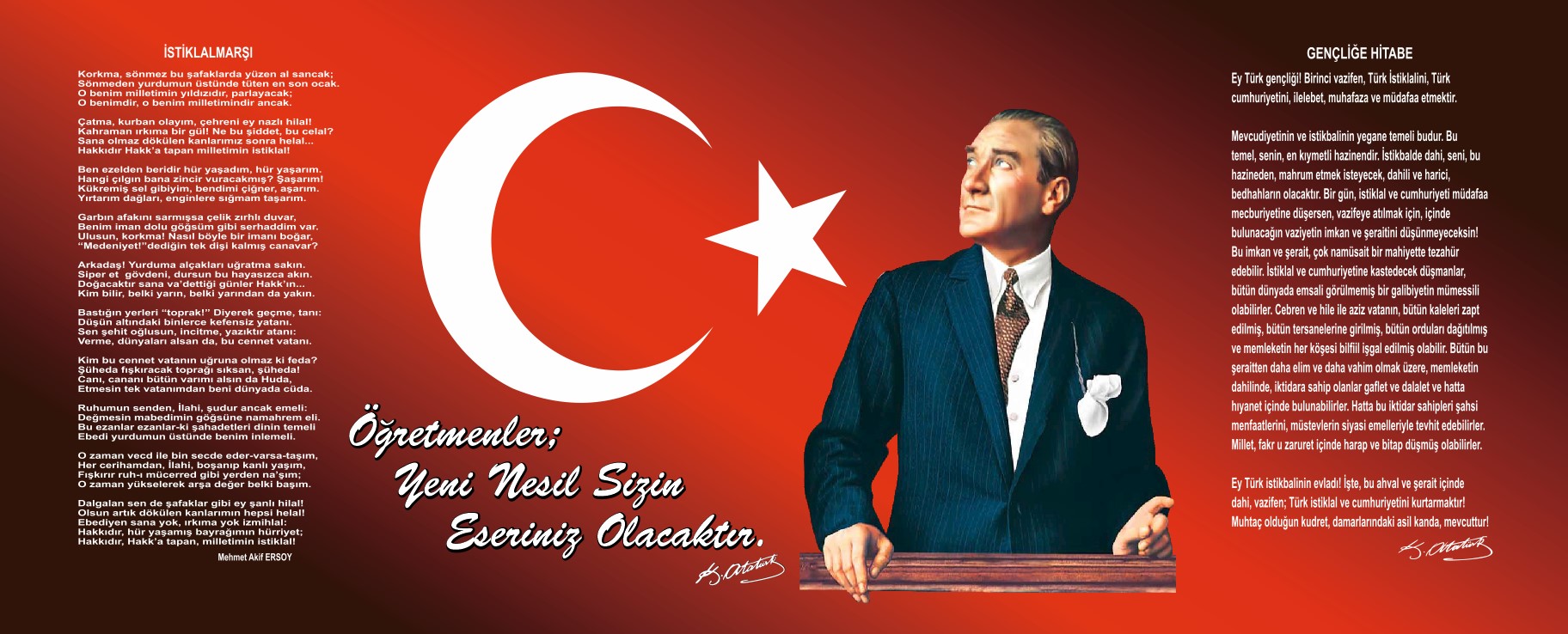 * Menderes Tekeli Şehit Er İbrahim Kocagöbek İlkokulu olarak 2019-2023 Stratejik Plan  mevcut durumumuzu görüp gelecek yıllardaki hedeflerimizi görmemizi, kendimizi sınamamızı sağlayacaktır. Okul olarak Türk Milli Eğitimin amaçlarını gerçekleştirirken öğrencilerimizin hayallerini ve hedeflerini büyük tutmalarını, geçmişini tanımasını, bugünü iyi yorumlaması ve geleceğine yön vermesini sağlamaktır.Öğrencilerimizi yetiştirirken çevre ile işbirliğini sağlamak, eğitimin içine velilerimizi, sivil toplum kurumlarını ve hayırseverlerimizi de katıp birlikte geleceğimize yön vermektir.Yetiştirdiğimiz öğrencilerin vatanını, milletini seven,  gelenek ve göreneklerine bağlı, bilimin aydınlığında, özgür düşünen demokrasiyi benimsemiş dünyaya sevgi penceresinden bakan bireyler yetiştirmektir.Öğretmenlerimizin ve öğrencilerimizin bilgilerini yenileyen, kendini geliştiren bireyler olmalarını sağlamaktır.                                                                                                                                                           İbrahim ARSLAN                                                                                                                                                           OKUL MÜDÜRÜİçindekilerSunuş	3İçindekiler	4BÖLÜM I: GİRİŞ ve PLAN HAZIRLIK SÜRECİ	5BÖLÜM II: DURUM ANALİZİ	6Okulun Kısa Tanıtımı *	6Okulun Mevcut Durumu: Temel İstatistikler	7PAYDAŞ ANALİZİ	12GZFT (Güçlü, Zayıf, Fırsat, Tehdit) Analizi	14Gelişim ve Sorun Alanları	16BÖLÜM III: MİSYON, VİZYON VE TEMEL DEĞERLER	19MİSYONUMUZ *	19VİZYONUMUZ *	19TEMEL DEĞERLERİMİZ *	19BÖLÜM IV: AMAÇ, HEDEF VE EYLEMLER	21TEMA I: EĞİTİM VE ÖĞRETİME ERİŞİM	21TEMA II: EĞİTİM VE ÖĞRETİMDE KALİTENİN ARTIRILMASI	24TEMA III: KURUMSAL KAPASİTE	28V. BÖLÜM: MALİYETLENDİRME	32EKLER:	34BÖLÜM I: GİRİŞ ve PLAN HAZIRLIK SÜRECİ2019-2023 dönemi stratejik plan hazırlanması süreci Üst Kurul ve Stratejik Plan Ekibinin oluşturulması ile başlamıştır. Ekip tarafından oluşturulan çalışma takvimi kapsamında ilk aşamada durum analizi çalışmaları yapılmış ve durum analizi aşamasında paydaşlarımızın plan sürecine aktif katılımını sağlamak üzere paydaş anketi, toplantı ve görüşmeler yapılmıştır. Durum analizinin ardından geleceğe yönelim bölümüne geçilerek okulumuzun amaç, hedef, gösterge ve eylemleri belirlenmiştir. Çalışmaları yürüten ekip ve kurul bilgileri altta verilmiştir.STRATEJİK PLAN ÜST KURULUBÖLÜM II: DURUM ANALİZİDurum analizi bölümünde okulumuzun mevcut durumu ortaya konularak neredeyiz sorusuna yanıt bulunmaya çalışılmıştır. Bu kapsamda okulumuzun kısa tanıtımı, okul künyesi ve temel istatistikleri, paydaş analizi ve görüşleri ile okulumuzun Güçlü Zayıf Fırsat ve Tehditlerinin (GZFT) ele alındığı analize yer verilmiştir.Okulun Kısa Tanıtımı *Şehit Er İbrahim Kocagöbek İlkokulu 1956 yılında 5 derslikli Tekeli İlkokulu olarak faaliyete başlamıştır. 1992 yılında 12 derslikli yeni binası ile birlikte 8 yıllık kesintisiz eğitim öğretime geçmiştir. Köyümüzün yetiştirdiği İbrahim Kocagöbek 1996 yılında Mardin İli Midyad İlçesinde Vatani görevini yaparken teröristlerle girilen çatışmada Şehit olmuş. İl Milli eğitim Müdürlüğünün 06.06.1994 tarih ve 4 nolu  İzmir Valiliği İl Danışma kurulu kararı ile Şehidimizin adı okulumuza verilerek Şehit Er İbrahim Kocagöbek İlköğretim Okulu olarak eğitim öğretime devam etmektedir. 2000 yılında Okul lojmanı Anasınıfı haline getirilerek Anasınıfı açılmıştır. 2012 yılında 4+4+4 kanunun çıkmasıyla Tekeli Şehit Er İbrahim Kocagöbek İlkokulu olarak eğitim öğretime başlamıştır. Tekeli Şehit Er İbrahim Kocagöbek İlkokulu 8 derslik ve 212 öğrencisi ile eğitim öğretime devam etmektedir.Tekeli Şehit Er İbrahim Kocagöbek İlkokulu Tekeli Atatürk Mahallesi Şair Namık Kemal sokak No:1 MENDERES/İZMİR adresinde bulunmaktadır. Tekeli beldesinde 2 adet mahalle bulunmaktadır. Atatürk Mahallesi ve Fevzi Çakmak  mahallesi olarak 2 muhtarlıktan oluşur. Okulumuz kuzey cephesinden Kazımkarabekir caddesi geçmektedir. Bu cadde Menderesten İTOB Organize Sanayi Bölgesine ulaşım sağlamaktadır. Ayrıca Tekeli sınırları içinden İZBAN toplu ulaşımı geçmekte biryan Selçuk diğer yandan Aliağa’ya kadar ulaşımın sağlanması yönünden büyük avantaj sağlamaktadır. Köyümüzden ayrıca Torbalı’ya Eshot otobüsleri çalışmaktadır. Ayrıca köyümüzün içinden geçen Bulgurca Minibüsleri İzmir Merkeze ulaşımın sağlanmasında büyük rol oynamaktadır. Tekelide yaşayan vatandaşlar genel olarak geçimlerini çiftçilikle sağlamaktadırlar. Ayrıca köyümüzde İTOB Sanayi Bölgesinin de bulunmasından dolayı iş imkanları fazladır. Esnaflıkla da geçim sağlayan vatandaşlarımız bulunmaktadır. Ayrıca köyümüzde Salı günleri halk pazarı kurulmakta ve vatandaşlar ihtiyaçlarını buradan karşılamaktadırlar. Menderes Belediyesi Tekelinin temizlik işlerini en iyi şekilde yerine getirmekte vatandaşlara hizmet konusunda kusur etmemektedir. Okulumuzun bahçesinde veya yakınında lojman bulunmamaktadır. Okulda görevli öğretmenler Menderes ilçe merkezinden veya diğer yerlerden gelerek görevlerini yapmaktadırlar. Okulumuzda taşımalı öğrenci bulunmamaktadır. Bütün öğrenciler ikamet ettikleri yakın çevreden okula gelip gitmektedirler. İlkokul öğrenci mevcudu 212dir. Öğretmen sayısı 10dur.Okulumuzun yaklaşık 7 dönümlük bir bahçesi bulunmaktadır. Öğrencilerin teneffüs yapabilecekleri geniş bir ortamları bulunmaktadır. Okulda 2018 yılı içerisinde çatı tamiratı, isnat duvarı yenilemesi ve kalorifer tesisatının yenilenmesi çalışmaları gerçekleştirilmiştir. Okulumuzun kantini bulunmamaktadır. Ayrıca acil durumlarda kullanılmak üzere yangın merdiveni de bulunmamaktadır. Tekeli Şehit Er İbrahim Kocagöbek Ortaokulu ve Tekeli Şehit Er İbrahim Kocagöbek İlkokulu aynı bahçe içerisinde ve aynı binaları kullanmak durumunda kalmışlardır. Okullarda eğitim-öğretim tam gün esasıyla devam etmektedir. İlkokul öğretmen ve öğrencileri ana binada zemin kat ve 1. Katları kullanmaktadır. Engelli öğrenciler için ana bina girişinde engelli rampası da bulunmaktadır. Okul bina yerleşimleri ayrı ayrı olması bahçede bazı noktaların kör kalmasına sebebiyet vermektedir. Bu durum nöbetçi öğretmenlerin işini zorlaştırmaktadır. İlkokul olarak BEYAZ BAYRAK alınmıştır. Ayrıca BESLENME DOSTU OKUL PROJESİNE de katıldık. Hem ilkokulda hem ortaokulda 2şer tane hizmetli bulunmaktadır. Okulumuzun satranç turnuvalarında dereceleri bulunmaktadır. Okulun Mevcut Durumu: Temel İstatistiklerOkul KünyesiOkulumuzun temel girdilerine ilişkin bilgiler altta yer alan okul künyesine ilişkin tabloda yer almaktadır.Temel Bilgiler Tablosu- Okul Künyesi Çalışan BilgileriOkulumuzun çalışanlarına ilişkin bilgiler altta yer alan tabloda belirtilmiştir.Çalışan Bilgileri Tablosu*Okulumuz Bina ve Alanları	Okulumuzun binası ile açık ve kapalı alanlarına ilişkin temel bilgiler altta yer almaktadır.Okul Yerleşkesine İlişkin Bilgiler Sınıf ve Öğrenci Bilgileri	Okulumuzda yer alan sınıfların öğrenci sayıları alttaki tabloda verilmiştir.Donanım ve Teknolojik KaynaklarımızTeknolojik kaynaklar başta olmak üzere okulumuzda bulunan çalışır durumdaki donanım malzemesine ilişkin bilgiye alttaki tabloda yer verilmiştir.Teknolojik Kaynaklar TablosuGelir ve Gider BilgisiOkulumuzun genel bütçe ödenekleri, okul aile birliği gelirleri ve diğer katkılarda dâhil olmak üzere gelir ve giderlerine ilişkin son iki yıl gerçekleşme bilgileri alttaki tabloda verilmiştir.PAYDAŞ ANALİZİKurumumuzun temel paydaşları öğrenci, veli ve öğretmen olmakla birlikte eğitimin dışsal etkisi nedeniyle okul çevresinde etkileşim içinde olunan geniş bir paydaş kitlesi bulunmaktadır. Paydaşlarımızın görüşleri anket, toplantı, dilek ve istek kutuları, elektronik ortamda iletilen önerilerde dâhil olmak üzere çeşitli yöntemlerle sürekli olarak alınmaktadır.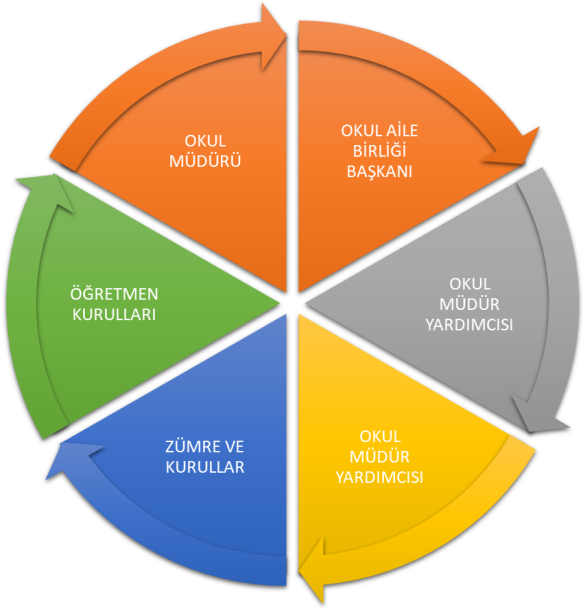 Paydaş anketlerine ilişkin ortaya çıkan temel sonuçlara altta yer verilmiştir * : Öğrenci Anketi Sonuçları:Öğretmen Anketi Sonuçları:Veli Anketi Sonuçları:GZFT (Güçlü, Zayıf, Fırsat, Tehdit) Analizi *Okulumuzun temel istatistiklerinde verilen okul künyesi, çalışan bilgileri, bina bilgileri, teknolojik kaynak bilgileri ve gelir gider bilgileri ile paydaş anketleri sonucunda ortaya çıkan sorun ve gelişime açık alanlar iç ve dış faktör olarak değerlendirilerek GZFT tablosunda belirtilmiştir. Dolayısıyla olguyu belirten istatistikler ile algıyı ölçen anketlerden çıkan sonuçlar tek bir analizde birleştirilmiştir.Kurumun güçlü ve zayıf yönleri donanım, malzeme, çalışan, iş yapma becerisi, kurumsal iletişim gibi çok çeşitli alanlarda kendisinden kaynaklı olan güçlülükleri ve zayıflıkları ifade etmektedir ve ayrımda temel olarak okul müdürü/müdürlüğü kapsamından bakılarak iç faktör ve dış faktör ayrımı yapılmıştır. İçsel Faktörler *Güçlü YönlerZayıf YönlerDışsal Faktörler FırsatlarTehditler Gelişim ve Sorun AlanlarıGelişim ve sorun alanları analizi ile GZFT analizi sonucunda ortaya çıkan sonuçların planın geleceğe yönelim bölümü ile ilişkilendirilmesi ve buradan hareketle hedef, gösterge ve eylemlerin belirlenmesi sağlanmaktadır. Gelişim ve sorun alanları ayrımında eğitim ve öğretim faaliyetlerine ilişkin üç temel tema olan Eğitime Erişim, Eğitimde Kalite ve kurumsal Kapasite kullanılmıştır. Eğitime erişim, öğrencinin eğitim faaliyetine erişmesi ve tamamlamasına ilişkin süreçleri; Eğitimde kalite, öğrencinin akademik başarısı, sosyal ve bilişsel gelişimi ve istihdamı da dâhil olmak üzere eğitim ve öğretim sürecinin hayata hazırlama evresini; Kurumsal kapasite ise kurumsal yapı, kurum kültürü, donanım, bina gibi eğitim ve öğretim sürecine destek mahiyetinde olan kapasiteyi belirtmektedir.Gelişim ve sorun alanlarına ilişkin GZFT analizinden yola çıkılarak saptamalar yapılırken yukarıdaki tabloda yer alan ayrımda belirtilen temel sorun alanlarına dikkat edilmesi gerekmektedir. Gelişim ve Sorun AlanlarımızBÖLÜM III: MİSYON, VİZYON VE TEMEL DEĞERLEROkul Müdürlüğümüzün Misyon, vizyon, temel ilke ve değerlerinin oluşturulması kapsamında öğretmenlerimiz, öğrencilerimiz, velilerimiz, çalışanlarımız ve diğer paydaşlarımızdan alınan görüşler, sonucunda stratejik plan hazırlama ekibi tarafından oluşturulan Misyon, Vizyon, Temel Değerler; Okulumuz üst kurulana sunulmuş ve üst kurul tarafından onaylanmıştır.BÖLÜM III: MİSYON, VİZYON VE TEMEL DEĞERLEROkul Müdürlüğümüzün Misyon, vizyon, temel ilke ve değerlerinin oluşturulması kapsamında öğretmenlerimiz, öğrencilerimiz, velilerimiz, çalışanlarımız ve diğer paydaşlarımızdan alınan görüşler, sonucunda stratejik plan hazırlama ekibi tarafından oluşturulan Misyon, Vizyon, Temel Değerler; Okulumuz üst kurulana sunulmuş ve üst kurul tarafından onaylanmıştır.MİSYONUMUZ Tekeli Şehit Er İbrahim Kocagöbek İlkokulu olarak geleceğe yön veren mutlu ve üretken bireyler yetiştirmek için varız.
Öğrencilerimizin ilgi ve yetenekleri doğrultusunda eğitim veren bizler
bilgi çağının eğitim stratejileri, teknoloji ve yöntemlerini kullanarak;geleceğin aydınlık liderleri olacak bireylerini yetiştirmeyi hedeflemekteyiz.VİZYONUMUZ Değişme ve gelişmeye açık, Öğrenmeyi temel ihtiyaç kabul eden, Değerlerini yaşayan ve yaşatan, Hoşgörü sahibi, Farklılıkları zenginlik kabul eden, Kendine güvenen, Çağdaş ve modern imkânlarla milli ve evrensel değerlere sahip bireyler yetiştirmektir.TEMEL DEĞERLERİMİZ 1) Eğitim ve bilimin önem,ine inanmışlık2) Demokratik tavır ve davranışlık 3) Sevgi,saygı,nezaket ve hoşgörüyü benimsemişlik4) Sorumluluk anlayışına sahiplik5) Etik değerler donanmışlık6) Dürüstlük ve şeffaflık7)Kuruma bağlılık8)Her şeyin insan için olduğuna inanmışlıkBÖLÜM IV: AMAÇ, HEDEF VE EYLEMLERTEMA I: EĞİTİM VE ÖĞRETİME ERİŞİMEğitim ve öğretime erişim okullaşma ve okul terki, devam ve devamsızlık, okula uyum ve oryantasyon, özel eğitime ihtiyaç duyan bireylerin eğitime erişimi, yabancı öğrencilerin eğitime erişimi ve hayat boyu öğrenme kapsamında yürütülen faaliyetlerin ele alındığı temadır.Stratejik Amaç 1: Geleceğe yön veren mutlu ve üretken bireyler yetiştirmekStratejik Hedef. 1.1 Öğrencilerin akademik olarak daha başarılı olmalarını sağlamak.                               1.2 Öğrencilerin derse olan ilgi ve isteklerini arttırmakPerformans Göstergeleri Eylemler*Stratejik Amaç 1: Geleceğe yön veren mutlu ve üretken bireyler yetiştirmek Stratejik Hedef 1:  Öğrencilerin akademik olarak daha başarılı olmalarını sağlamak.Stratejik Amaç 1: Geleceğe yön veren mutlu ve üretken bireyler yetiştirmek1.2 Öğrencilerin derse olan ilgi ve isteklerini arttırmakTEMA II: EĞİTİM VE ÖĞRETİMDE KALİTENİN ARTIRILMASIEğitim ve öğretimde kalitenin artırılması başlığı esas olarak eğitim ve öğretim faaliyetinin hayata hazırlama işlevinde yapılacak çalışmaları kapsamaktadır. Bu tema altında akademik başarı, sınav kaygıları, sınıfta kalma, ders başarıları ve kazanımları, disiplin sorunları, öğrencilerin bilimsel, sanatsal, kültürel ve sportif faaliyetleri ile istihdam ve meslek edindirmeye yönelik rehberlik ve diğer mesleki faaliyetler yer almaktadır. Stratejik Amaç 2: Öğrencilerimizin gelişmiş dünyaya uyum sağlayacak şekilde donanımlı bireyler olabilmesi için eğitim ve öğretimde kalite artırılacaktır.Stratejik Hedef 2.1.  Öğrenme kazanımlarını takip eden ve velileri de sürece dâhil eden bir yönetim anlayışı ile öğrencilerimizin akademik başarıları ve sosyal faaliyetlere etkin katılımı artırılacaktır.Stratejik Hedef 2.2: Anne baba eğitimlerinin çocukların eğitimiyle eş zamanlı devam etmesiStratejik Hedef 2.3: Öğrenci projelerinin   hazırlanmasının işlevsel hale gelmesi ve bir üst kuruma yönlendirilmesi.Stratejik hedef 2.4 : Okul bahçesinin çocukların yaş ve gelişim düzeylerine uygun olarak düzenlemek ve sportif aktiviteleri gerçekleştirebilecek alanların oluşturulması.Stratejik hedef 2.5 :Okulumuzun bulunduğu ana cadde üzerinde gerekli trafik düzenlemelerinin yapılmasıStratejik Hedef 2.6: Okul çevresinin daha güvenli hale getirmekPerformans GöstergeleriEylemlerTEMA III: KURUMSAL KAPASİTEStratejik Amaç 3: Eğitim ve öğretim faaliyetlerinin daha nitelikli olarak verilebilmesi için okulumuzun kurumsal kapasitesi güçlendirilecektir. Stratejik Hedef 3.1.  Okul veli işbirliğini arttırarak okul yönetimine veli katılımını arttırmakStratejik Hedef 3.2.  Veli rehberlik programlarını yaygınlaştırmakStratejik Hedef 3.3. Aile eğitimleri doğrudan ihtiyaca yönelik olmalı, dolayısıyla bölgesel planlamalar yapılmalı.Performans GöstergeleriEylemlerV. BÖLÜM: MALİYETLENDİRME2019-2023 Stratejik Planı Faaliyet/Proje Maliyetlendirme TablosuVI. BÖLÜM: İZLEME VE DEĞERLENDİRMETekeli Şehit Er İbrahim Kocagöbek İlkokulu olarak  2015-2019 Stratejik Planı’nın gerçekleşme durumu değerlendirildiğinde;  2015-2019 Stratejik Plan döneminde önemli iyileşme sağlanan alanlara yönelik ikinci plan döneminde de etkin çalışmaların yapılması öngörülmüştür. Ayrıca sorun olan ve geliştirilmesi gereken alanlar tespit edilerek bunların giderilmesine yönelik hedef ve tedbirler belirlenmiş ve bunların gerçekleşme durumlarını izlemek üzere göstergeler oluşturulmuştur.Tekeli Şehit Er İbrahim Kocagöbek İlkokulu 2019-2023 Stratejik Planı’nda yer alan amaç, hedef, gösterge ve tedbirlerin belirlenmesinde Menderes İlçe Millî Eğitim Müdürlüğü ve Tekeli Şehit Er İbrahim Kocagöbek İlkokulu Müdürlüğü 2015-2019 Stratejik Planı’nın değerlendirilmesi sonucu elde edilen veriler belirleyici unsurlar arasında yer almıştır. Tekeli Şehit Er İbrahim Kocagöbek İlkokulu Müdürlüğünün 2019-2023 Stratejik Planı İzleme ve Değerlendirme Modelinin çerçevesini;Performans göstergelerinin gerçekleşme durumlarının tespit edilmesi,Performans göstergelerinin gerçekleşme durumlarının hedeflerle kıyaslanması,Sonuçların raporlanması ve paydaşlarla paylaşımı,Gerekli tedbirlerin alınmasısüreçleri oluşturmaktadır.EKLER:Öğretmen, öğrenci ve veli anket örnekleri klasör ekinde olup okullarınızda uygulanarak sonuçlarından paydaş analizi bölümü ve sorun alanlarının belirlenmesinde yararlanabilirsiniz.Üst Kurul BilgileriÜst Kurul BilgileriEkip BilgileriEkip BilgileriAdı SoyadıUnvanıAdı SoyadıUnvanıİBRAHİM ARSLANOKUL MÜDÜRÜAYŞE YAVUZ GENÇSOYLUMÜDÜR YARDIMCISI AYŞE YAVUZ GENÇSOYLUMÜDÜR YARDIMCISINERİMAN DEMİRELÖĞRETMENTEZCAN AKINSUOKUL AİLE BİRLİĞİ BAŞKANIMUSTAFA  DOKUZLUÖĞRETMENSEMRA KIRMIZITEPEOKUL AİLE BİRLİĞİ YÖNETİM KURULU ÜYESİSEVİ KIVILCIM AKKUŞÖĞRETMEN İLKAY KEÇELİOĞLU   ÖĞRETMENAYŞE SALGÖNÜLLÜ VELİGÜLTEN  KAYVALGÖNÜLLÜ VELİİli: İZMİRİli: İZMİRİli: İZMİRİli: İZMİRİlçesi: MENDERESİlçesi: MENDERESİlçesi: MENDERESİlçesi: MENDERESAdres: Atatürk Mahallesi  Kazım Karabekir Cad. Şair Namık Kemal Sokak No:1 Tekeli Menderes/İZMİRAtatürk Mahallesi  Kazım Karabekir Cad. Şair Namık Kemal Sokak No:1 Tekeli Menderes/İZMİRAtatürk Mahallesi  Kazım Karabekir Cad. Şair Namık Kemal Sokak No:1 Tekeli Menderes/İZMİRCoğrafi Konum (link)*:Coğrafi Konum (link)*:38.202735, 27.16802638.202735, 27.168026Telefon Numarası: 023279660320232796603202327966032Faks Numarası:Faks Numarası:0232796603202327966032e- Posta Adresi:722404@meb.k12.tr722404@meb.k12.tr722404@meb.k12.trWeb sayfası adresi:Web sayfası adresi:www.tekeliseikio.meb.k12.tr    www.tekeliseikio.meb.k12.tr    Kurum Kodu:722404722404722404Öğretim Şekli:Öğretim Şekli:Tam günTam günOkulun Hizmete Giriş Tarihi : 1956Okulun Hizmete Giriş Tarihi : 1956Okulun Hizmete Giriş Tarihi : 1956Okulun Hizmete Giriş Tarihi : 1956Toplam Çalışan Sayısı *Toplam Çalışan Sayısı *1515Öğrenci Sayısı:Kız105105Öğretmen SayısıKadın88Öğrenci Sayısı:Erkek114114Öğretmen SayısıErkek22Öğrenci Sayısı:Toplam219219Öğretmen SayısıToplam1010Derslik Başına Düşen Öğrenci SayısıDerslik Başına Düşen Öğrenci SayısıDerslik Başına Düşen Öğrenci Sayısı:26Şube Başına Düşen Öğrenci SayısıŞube Başına Düşen Öğrenci SayısıŞube Başına Düşen Öğrenci Sayısı26Öğretmen Başına Düşen Öğrenci SayısıÖğretmen Başına Düşen Öğrenci SayısıÖğretmen Başına Düşen Öğrenci Sayısı:25Şube Başına 30’dan Fazla Öğrencisi Olan Şube SayısıŞube Başına 30’dan Fazla Öğrencisi Olan Şube SayısıŞube Başına 30’dan Fazla Öğrencisi Olan Şube Sayısı1Öğrenci Başına Düşen Toplam Gider Miktarı*Öğrenci Başına Düşen Toplam Gider Miktarı*Öğrenci Başına Düşen Toplam Gider Miktarı*15Öğretmenlerin Kurumdaki Ortalama Görev SüresiÖğretmenlerin Kurumdaki Ortalama Görev SüresiÖğretmenlerin Kurumdaki Ortalama Görev Süresi6Unvan*ErkekKadınToplamOkul Müdürü ve Müdür Yardımcısı112Sınıf Öğretmeni279Branş Öğretmeni011Rehber Öğretmen000İdari Personel011Yardımcı Personel022Güvenlik Personeli000Toplam Çalışan Sayıları41115Okul Bölümleri *Okul Bölümleri *Özel AlanlarVarYokOkul Kat Sayısı1Çok Amaçlı SalonXDerslik Sayısı4Çok Amaçlı SahaXDerslik Alanları (m2)200Kütüphane1Kullanılan Derslik Sayısı8Fen LaboratuvarıXŞube Sayısı9Bilgisayar LaboratuvarıXİdari Odaların Alanı (m2)8İş AtölyesiXÖğretmenler Odası (m2)-Beceri AtölyesiXOkul Oturum Alanı (m2)980PansiyonXOkul Bahçesi (Açık Alan)(m2)7000Okul Kapalı Alan (m2)800Sanatsal, bilimsel ve sportif amaçlı toplam alan (m2)-Kantin (m2)15Tuvalet Sayısı4Diğer (………….)20SINIFIKızErkekToplamSINIFIKızErkekToplamAnasınıfı A1112233-B131326Anasınıfı B1013234-A108181-A1211234/B108181-B1212242-A910192-B613193-A121426Akıllı Tahta Sayısı0TV Sayısı0Masaüstü Bilgisayar Sayısı8Yazıcı Sayısı3Taşınabilir Bilgisayar Sayısı1Fotokopi Makinası Sayısı2Projeksiyon Sayısı7İnternet Bağlantı HızıYıllarGelir MiktarıGider Miktarı20172018Sıra NoMADDELERKATILMA DERECESİKATILMA DERECESİKATILMA DERECESİKATILMA DERECESİKATILMA DERECESİSıra NoMADDELERKesinlikle KatılıyorumKatılıyorumKararsızımKısmen KatılıyorumKatılmıyorum1İhtiyaç duyduğumda okul çalışanlarıyla rahatlıkla görüşebiliyorum.%29%20%2%27%222Bizi ilgilendiren okul duyurularını zamanında öğreniyorum. %40%31%15%23%143Öğrencimle ilgili konularda okulda rehberlik hizmeti alabiliyorum.%34%1%3%624Okula ilettiğim istek ve şikâyetlerim dikkate alınıyor. %35%35%17%135Öğretmenler yeniliğe açık olarak derslerin işlenişinde çeşitli yöntemler kullanmaktadır.%50%20%21%4%56Okulda yabancı kişilere karşı güvenlik önlemleri alınmaktadır. %39%25%25%117Okulda bizleri ilgilendiren kararlarda görüşlerimiz dikkate alınır. %40%20%30%108E-Okul Veli Bilgilendirme Sistemi ile okulun internet sayfasını düzenli olarak takip ediyorum.%35%25%25%14%%19Çocuğumun okulunu sevdiğini ve öğretmenleriyle iyi anlaştığını düşünüyorum.%47%20%22%8%310Okul, teknik araç ve gereç yönünden yeterli donanıma sahiptir.%30%10%10%26%2411Okul her zaman temiz ve bakımlıdır.%20%20%20%20%2012Okulun binası ve diğer fiziki mekânlar yeterlidir.%37%20%30%5%813Okulumuzda yeterli miktarda sanatsal ve kültürel faaliyetler düzenlenmektedir.%25%13%14%15%33Sıra NoMADDELERKATILMA DERECESİKATILMA DERECESİKATILMA DERECESİKATILMA DERECESİKATILMA DERECESİSıra NoMADDELERKesinlikle KatılıyorumKatılıyorumKararsızımKısmen KatılıyorumKatılmıyorum1Okulumuzda alınan kararlar, çalışanların katılımıyla alınır.%20%60%10%102Kurumdaki tüm duyurular çalışanlara zamanında iletilir.% 80%203Her türlü ödüllendirmede adil olma, tarafsızlık ve objektiflik esastır.%10%10%10%10%604Kendimi, okulun değerli bir üyesi olarak görürüm.%80%10%105Çalıştığım okul bana kendimi geliştirme imkânı tanımaktadır.%20%70%106Okul, teknik araç ve gereç yönünden yeterli donanıma sahiptir.%10%80%107Okulda çalışanlara yönelik sosyal ve kültürel faaliyetler düzenlenir.%10%80%108Okulda öğretmenler arasında ayrım yapılmamaktadır.%10%80%109Okulumuzda yerelde ve toplum üzerinde olumlu etki bırakacak çalışmalar yapmaktadır.%20%70%1010Yöneticilerimiz, yaratıcı ve yenilikçi düşüncelerin üretilmesini teşvik etmektedir.%10%70%10%1011Yöneticiler, okulun vizyonunu ,stratejilerini, iyileştirmeye açık alanlarını vs. çalışanlarla paylaşır.%%50%20%20%1012Okulumuzda sadece öğretmenlerin kullanımına tahsis edilmiş yerler yeterlidir.%80%10%10%13Alanıma ilişkin yenilik ve gelişmeleri takip eder ve kendimi güncellerim.%70%20%%10Sıra NoMADDELERKATILMA DERECESİKATILMA DERECESİKATILMA DERECESİKATILMA DERECESİKATILMA DERECESİSıra NoMADDELERKesinlikle KatılıyorumKatılıyorumKararsızımKısmen KatılıyorumKatılmıyorum1İhtiyaç duyduğumda okul çalışanlarıyla rahatlıkla görüşebiliyorum.%%80%10%102Bizi ilgilendiren okul duyurularını zamanında öğreniyorum. % 80%203Öğrencimle ilgili konularda okulda rehberlik hizmeti alabiliyorum.%%10%10%20%604Okula ilettiğim istek ve şikâyetlerim dikkate alınıyor. %80%10%105Öğretmenler yeniliğe açık olarak derslerin işlenişinde çeşitli yöntemler kullanmaktadır.%20%70%106Okulda yabancı kişilere karşı güvenlik önlemleri alınmaktadır. %%10%10%807Okulda bizleri ilgilendiren kararlarda görüşlerimiz dikkate alınır. %10%80%108E-Okul Veli Bilgilendirme Sistemi ile okulun internet sayfasını düzenli olarak takip ediyorum.%10%20%10%609Çocuğumun okulunu sevdiğini ve öğretmenleriyle iyi anlaştığını düşünüyorum.%20%70%1010Okul, teknik araç ve gereç yönünden yeterli donanıma sahiptir.%10%70%10%1011Okul her zaman temiz ve bakımlıdır.%%10%20%20%5012Okulun binası ve diğer fiziki mekânlar yeterlidir.%10%10%10%7013Okulumuzda yeterli miktarda sanatsal ve kültürel faaliyetler düzenlenmektedir.%10%%20%10%60Öğrenciler- Devamsızlığı alışkanlık haline getiren öğrencimizin bulunmaması-Sanayi bölgesinde bulunmasına rağmen öğrencilerin işte çalıştırılmaması,Az sayıdaki öğrenci mevcudu sayesinde birebir ilgilenme imkanı bulunmaktadır.Çalışanlar- İdarecilerin iyi çalışmalar yapma hususundaki gayretli oluşu.-Öğretmenlerimizin okula aidiyetinin tam olmasıBina ve Yerleşke- Göç almayan bir bölge olması,-Okul binamız yeterli kapasitede  okulumuz izban durağına yakın olması sebebiyle ulaşımda kolay sağlanmaktadır.Donanım- Ders araç gereçlerinin yeterli olması ve kullanımına özen gösterilmesi,-Güvenlik kameralarının olması.Yönetim Süreçleri-Okulumuzun Beyaz Bayrak almış olması.- Okul müdürünün öğretmenleri karar süreçlerine dahil etmesiİletişim Süreçleri-İletişimde teknolojiden yararlanılmasıÖğrencilerVeli ilgisizliği kaynaklı öğrencilerde ders başarısı düşüklüğüÇalışanlarKadrolu çalışan bulunmamasından dolayı personelin İşkur dan gelip sürekli farklı personel görevlendirilmesiVeliler*ilgisiz veli potansiyeli*Maddi güçlüklerBina ve Yerleşke*İlkokul ve ortaokul olarak aynı bina ve bahçede eğitim verilmesi*okul bahçesinin sonradan eklenen binalar nedeniyle dağınık olması eğitim ve öğretimi zora sokmaktadır.İletişim Süreçleri*Velilerin tarımla uğraşmalarından dolayı idare ve öğretmenle iletişime geçilememektedir.BütçeOkulun herhangi bir ek kaynağı olmadığı nedeniyle ihtiyaçların karşılanmasında zorlanılmaktadır.PolitikBelediyelerin  okul kurum ,bahçe ve park işlerinde yardımcı olması EkonomikİTOB  a yakın konumda bulunmasıSosyolojikOkulumuz gezici tiyatroların gelmesiTeknolojikOkulumuz her sınıfında projeksiyon ve bilgisayar donanımının olmasıMevzuat-YasalÇalışanların kurumumuzun hedeflerini gerçekleştirmesini sağlayacak şekilde mevzuat ve yasaları takip etmesiEkolojikDoğal yaşam alanı bakımından çocukların oyun ve gelişimine uygun olmasıPolitikBölgenin nüfus artışı göç bölgesi olmasıEkonomikVelilerin ekonomik yetersizliğiSosyolojikOkulun şehir merkezine uzak olmasından dolayı sosyo-kültürel etkinliklerden yoksun kalmaktadır.    Aile yapısında ortaya çıkan olumsuzlukların artması..  İnsanların değişen sosyal yapı ile birlikte geleneklerinden uzaklaşması ve artan yoksulluk, işsizlik gibi sorunlar, insanlar arasında ki kişisel rekabetin artmasına, sosyal dayanışmanın zarar görmesine yol açmaktadır. İnsanlar arasında güven ilişkileri önemli düzeyde zayıflamıştır.Teknolojikİnternet donanımının yetersiz olması ve akıllı tahtanın olmamasıEğitime ErişimEğitimde KaliteKurumsal KapasiteOkullaşma OranıAkademik BaşarıKurumsal İletişimOkula Devam/ DevamsızlıkSosyal, Kültürel ve Fiziksel GelişimKurumsal YönetimOkula Uyum, OryantasyonSınıf TekrarıBina ve YerleşkeÖzel Eğitime İhtiyaç Duyan Bireylerİstihdam Edilebilirlik ve YönlendirmeDonanımYabancı ÖğrencilerÖğretim YöntemleriTemizlik, HijyenHayat boyu ÖğrenmeDers araç gereçleriİş Güvenliği, Okul Güvenliği 1.TEMA: EĞİTİM VE ÖĞRETİME ERİŞİM 1.TEMA: EĞİTİM VE ÖĞRETİME ERİŞİM1Okulumuzun okullaşma oranı %99 seviyesindedir. 2Sürekli devamsız 1 öğrencimiz bulunmakla beraber devamsızlık oranımız 20 gün üstü %4 oranındadır.3Okula uyum problemi yaşanmamaktadır.4Özel eğitime ihtiyaç duyan öğrencimiz bulunmamakla birlikte 7 öğrencimiz kaynaştırma eğitim almaktadır.5Yabancı uyruklu öğrenciler okulumuz da  eğitim ve öğretim almaktadır6Halk eğitim merkezi iş birliğinde okulumuzda hayat boyu öğrenme faaliyetleri yürütülmektedir.7Okula ulaşımın konum bakımından İZBAN dolayısıyla kolay olması8Okul web adresinin olması, aktif kullanımı ve güncellemelerin yapılması9Özel eğitime ihtiyacı olan bireylerin okula kazandırma çalışmaları yapılması10Bölgemizde anasınıfı öğrenim çağına gelen öğrencilerin okullaşmasını sağlamak 2.TEMA: EĞİTİM VE ÖĞRETİMDE KALİTE2.TEMA: EĞİTİM VE ÖĞRETİMDE KALİTE1Veli işbirliği, eğitim seviyesi  ve maddi imkansızlıklar öğrencilerimizin akademik başarısını etkilemektedir.2Veliler sosyal etkinliklere önem ve destek vermektedirler.3Her sınıfta yeterli bilgisayar ve projeksiyon  donanımın bulunması eğitim yöntem ve teknikleri açısından çeşitlilik sağlamaktadır.4Öğretmen kadrosunun uyumlu çalışması 5Okul idaresinin ve öğretmenlerin değişime ve gelişime açık olması 6Sınıflardaki öğrenci mevcutlarının uygun olması7Kadrolu hizmetli olmaması 8Sosyo-kültürel etkinlik merkezlerine uzak olması3.TEMA: KURUMSAL KAPASİTE3.TEMA: KURUMSAL KAPASİTE1Velilerin İtob sanayi bölgesinde  ve mevsimlik tarım işleriyle uğraşmaları sebebiyle iletişim sorunları yaşanılabilmektedir.2Okulumuzda ki dağınık bina yapısı ve bina yetersizliği (çok amaçlı salon, kütüphane ,spor salonu) eğitim kalitesini etkilemektedir. 3Rehber öğretmeninin olmaması4Okulun iç ve dış fiziksel şartlarını iyileştirme 5Okul aile birliğinin okulu desteklemek amacıyla çalışmalar yapmasıNoPERFORMANSGÖSTERGESİMevcutMevcutHEDEFHEDEFHEDEFHEDEFHEDEFHEDEFNoPERFORMANSGÖSTERGESİ2018201920192020202120222023PG.1.1.aKayıt bölgesindeki öğrencilerden okula kayıt yaptıranların oranı (%)%99%100%100%100%100%100%100PG.1.1.bİlkokul birinci sınıf öğrencilerinden en az bir yıl okul öncesi eğitim almış olanların oranı (%)(ilkokul)%90%95%95%90%95%90%95PG.1.1.c.Okula yeni başlayan öğrencilerden oryantasyon eğitimine katılanların oranı (%)%100%100%100%100%100%100%100PG.1.1.d.Bir eğitim ve öğretim döneminde 20 gün ve üzeri devamsızlık yapan öğrenci oranı (%)%3%2%2%2%1%0%0PG.1.1.e.Bir eğitim ve öğretim döneminde 20 gün ve üzeri devamsızlık yapan yabancı öğrenci oranı (%)%1%1%1%1%1%1%1PG.1.1.f.Okulun özel eğitime ihtiyaç duyan bireylerin kullanımına uygunluğu (0-1)0000000PG.1.1.g.Hayat boyu öğrenme kapsamında açılan kurslara devam oranı (%) (halk eğitim)%100%100%100%100%100%100%100PG.1.1.h.Hayat boyu öğrenme kapsamında açılan kurslara katılan kişi sayısı (sayı) (halk eğitim)%80%80%80%80%100%100%100NoEylem İfadesiEylem SorumlusuEylem Tarihi1.1.1.Etkili öğrenme yöntemlerinin öğrencilere aktarılmasıTüm öğretmenler01 Eylül-31  Haziran 1.1.2Okul veli işbirliği artırıcı çalışmalar Stratejik plan ekibi 01 Eylül-31  Haziran1.1.3Okuma saati uygulaması yapmakTüm öğretmenlerHer haftanın  3. günü1.1.4“Bilgiye ulaşma teknikleri” konulu rehberlik verilmesi için girişimde bulunmak Müdür yardımcısıMayıs 20191.1.5Bireysel farklılıkları ve başarı  alanlarının belirlemek için anketler düzenlemek Müdür yardımcısıTüm öğretmenlerHer Eğitim döneminin son haftasıNoEylem İfadesiEylem SorumlusuEylem Tarihi1.2.1.Öğrencilerin verimli ders çalışma yöntemlerini öğrenmesiTüm öğretmenler01 Eylül-31  Haziran 1.2.2Motivasyon artırıcı çalışmalar  Stratejik plan ekibi 01 Eylül-31  Haziran1.2.3Başarısızlık nedenlerini giderici çalışmalar Tüm öğretmenler01 Eylül-31  HaziranNoPERFORMANSGÖSTERGESİMevcutMevcutHEDEFHEDEFHEDEFHEDEFHEDEFHEDEFNoPERFORMANSGÖSTERGESİ2018201920192020202120222023PG.2.1.aOkul bahçesinin fiziki şartlarını iyileştirmek%80%90%90%100%100%100%100PG.2.2.bOkulumuzun bahçesine sokak oyunlarını içeren oyun sokağı projesini gerçekleştirmek%80%90%90%100%100%100%100PG.2.3.aOkul çevresini daha güvenli hale getirmek%80%90%90%100%100%100%100PG.2.4.aAnne baba eğitimlerinin artırılması%80%90%90%100%100%100%100NoEylem İfadesiEylem SorumlusuEylem Tarihi1.1.1.Okul bahçesinin çocukların yaş ve gelişim düzeylerine uygun olarak düzenlemek ve sportif aktiviteleri gerçekleştirebildikleri alan oluşturmakOkul Stratejik Plan EkibiŞubat 20201.1.2Okulumuzun bahçesinin düzenlenmesiOkul MüdürüAğustos 20211.1.3Okulumuzun bulunduğu ana cadde üzerine yaya geçidi yapılmasıOkul Stratejik Plan EkibiEylül 201911.4Okulumuza Beceri Atölyesi kurulumunu sağlamakOkul MüdürüEylül 2020NoPERFORMANSGÖSTERGESİMevcutMevcutHEDEFHEDEFHEDEFHEDEFHEDEFHEDEFNoPERFORMANSGÖSTERGESİ2018201920192020202120222023PG.3.1.aOkul veli işbirliğini arttırarak okul yönetimine veli katılımını arttırmak%75 %80%80%85%90%95%95PG.3.2.aVeli rehberlik programlarını yaygınlaştırmak%75 %80%80%85%90%95%95PG.3.3.aVelilerin eğitime katılımını sağlamak%75 %80%80%85%90%95%95NoEylem İfadesiEylem SorumlusuEylem Tarihi1.1.1.Genel veli toplantısına       katılan veli sayısını % 50'den    % 60 a çıkarmakStratejik Plan EkibiEylül 20191.1.22017-2018 eğitim öğretim yılında % 70 olan sınıf veli toplantı katılım oranını kademeli olarak % 90'a çıkarmakTüm Sınıf ÖğretmenleriEylül 20201.1.3Veli akademileri düzenlenerek velilerin rehberliğinin sağlanmasıTümSınıf Öğretmenleri,RamEylül 2019Kaynak Tablosu20192020202120222023ToplamKaynak Tablosu20192020202120222023ToplamGenel Bütçe10.00015.00020.00020.00020.00085.000Valilikler ve Belediyelerin KatkısıDiğer (Okul Aile Birlikleri)3.0003.0003.0003.0003.00015.000TOPLAM13.00018.00023.00023.00023.000100.000